２　ガイドラインの目的 （１）ガイドライン策定の趣旨　本ガイドラインを策定した目的は、２つあります。１つ目は、全国的な統一性・一貫性を保った多言語表記を岐阜市内に普及させることです。平成２６年３月に策定された観光庁の「観光立国実現に向けた多言語対応の改善・強化のためのガイドライン」において、多言語表記の統一等が示されました。統一性・一貫性を保った多言語表記を普及させていくことで、外国人市民及び外国人観光客に、必要な情報をわかりやすく提供し、岐阜市での生活・滞在を安心して過ごしていただきたいと考えています。　２つ目は、特に民間事業者等に多言語表記の必要性やメリットを感じていただき、効率的に多言語での案内表示に取り組んでいただくことです。本ガイドラインを参考に、多くの民間事業者等が多言語表記に取り組んでいただきたいと考えています。（２）ガイドラインの特徴　特徴①　多文化共生に配慮したガイドライン　本ガイドラインは、外国人観光客はもとより、生活者である外国人市民にとって、わかりやすい多言語案内表示を目的としています。多言語での表記方法については、全国的な統一を図ることが望ましいため、観光庁の「観光立国実現に向けた多言語対応の改善・強化のためのガイドライン」を基本としています。また外国人市民からの意見などを踏まえ「やさしい日本語」との併用などについても明記し、外国人観光客及び外国人市民の両方に配慮した内容となっています。特徴②　民間事業者等の取り組みを促すガイドライン　　本ガイドラインは、行政のみならず、民間事業者等が多言語表記に取り組むために、活用していただくことを目的としています。　　そのため、民間事業者等が多言語表記に取り組むきっかけとして、まずどこから取り組むべきかをフローチャートを用いて示すとともに、対訳語一覧やそのまま使える多言語表記サンプルを盛り込み、民間事業者等が多言語表記に取り組む際の参考となる内容になっています。（３）ガイドラインの対象者　公共施設をはじめ、市内の民間施設等における多言語表記を促進するため、本ガイドラインの対象者を、行政及び下記に例示する民間事業者等とします。　＜本ガイドラインの主な対象者＞（４）多言語表記の必要性とメリット岐阜市には、現在総人口の約２％にあたる約８，５００人の外国人市民が生活しています。また、岐阜県を訪れる外国人観光客は急激な増加傾向にあり、２０２０（平成３２）年の東京オリンピック・パラリンピック開催に向け、今後ますます海外からの観光客が増加することが予想されます。民間事業者等に対して実施したアンケート等での調査によると、現在多言語対応を行っていない理由として、「外国人利用者が少ないため」と回答した事業者が多くありました。　しかし、今後の社会情勢を考えると、外国人利用者の増加による対応を迫られることが予想されます。また、日本の人口が減少傾向にある中、利用者の増加を図っていく上では、外国人を視野に入れた取り組みが不可欠と思われます。このような状況を整理すると、施設等の多言語表記を行っていくことは、下記のようなメリットがあると考えられます。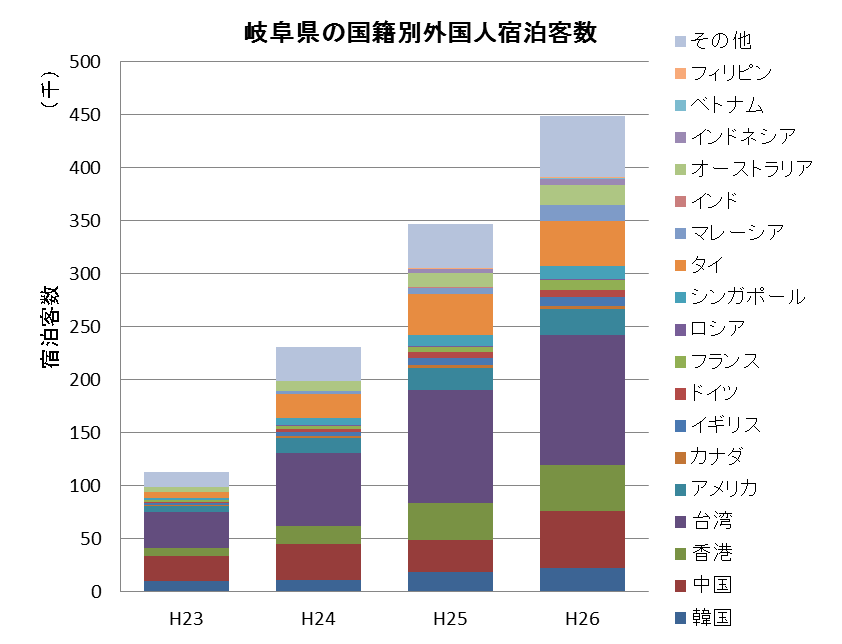 